San Manuel School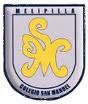 		Subject: English		Teacher: Marenka Pizarro A.		Grade:1° BÁSICOENGLISH WORK INSTRUCTIONS Nro: 7NAME: ______________________________________________A.- Ingresar al enlace: https://youtu.be/xPn19S7GcQc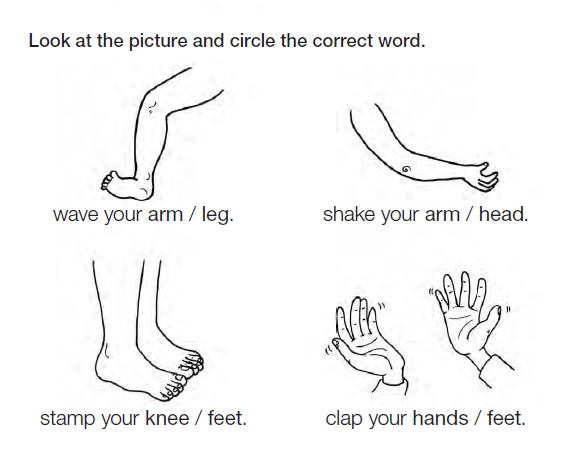 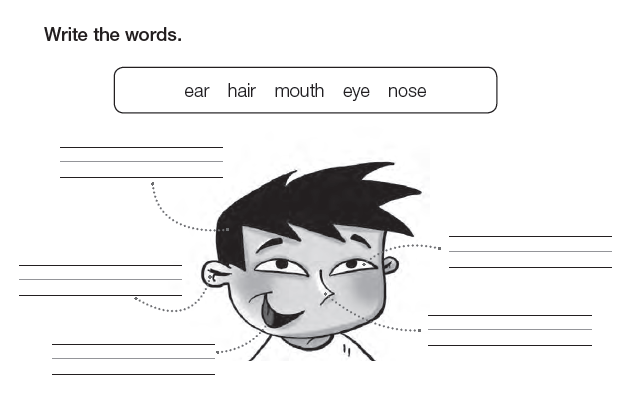 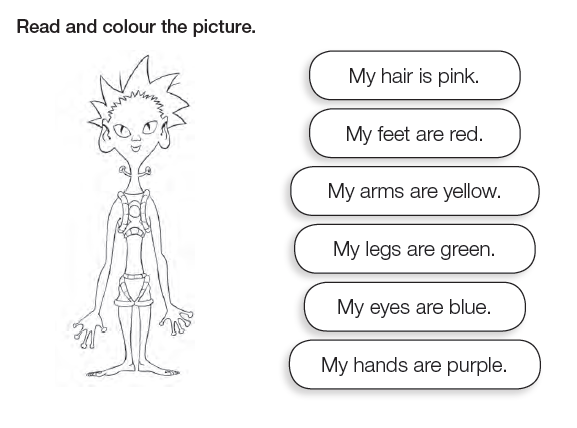 OBJETIVOS DE APRENDIZAJE:Aplicar aprendizaje de las partes del cuerpo y el nombre de los movimientosHABILIDADES / DESTREZAS:Expresión escritaComprensión auditiva1.- Trabajar en compañía de un adulto2.-Enviar actividades al correo 2020ingles2020@gmail.com3.- Plazo: 13 de julio